План МБУК «Централизованная библиотечная система г. Апатиты»на январь 2014 г.Адрес, телефон, e-mail: г. Апатиты, ул. Пушкина, д.4, тел. 7-08-39, e-mail apatitylibr-mo@.ru, сайт www.apatitylibr.ruОбязательно уточняйте дату и время проведения мероприятия! (* обозначает, что дата или время мероприятия могут измениться) Зав СПП ЦГБ И.И. Глинка25.12.2013Дата, времяБиблиотека,времяназваниеОтветственный,контактный телефонКатегория читателейС 6.01-30.01Центральная городская библиотекаАкция для читателей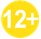 «Счастливый номер»Людмила Ивановна Кузнецова2-08-02ЧитателиС 06.01 по 20.01Центральная городская библиотекаГолосование читателей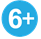 «Удивительная елка»Беляева Татьяна Александровна2-08-02Читатели9.0116.0123.01в 16-00Городская детско-юношеская библиотекаГромкие чтения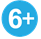 «Классная компания»Хороших Татьяна Эдуардовна2-09-21Школьники1-5 кл.с 12 январяГородская детско-юношеская библиотекаЛитературно-творческая мастерская«Каля-Маля»приглашает юных художников нарисовать иллюстрации к любимой книгеСимонова Елена Викторовна2-09-21Дошкольники, 1-5 класс12.0111-00Городская детско-юношеская библиотекаЛитературный фольклорный праздник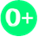 «Заповедник русских сказок»(из цикла «Вечная мудрость сказок»)Симонова Елена Викторовна2-09-21Школьники 1-4 кл.,ООО СГК «Изовела»12.01*15-00Городская детско-юношеская библиотекаТеатрализованный праздник«Всезнайка и Непоседа приглашают в гости!»Симонова Елена Викторовна2-09-21Читатели, семьи15.01*12-00Городская библиотека№1Литературная викторина«Волшебник Изумрудного города»(из цикла «Странствия юного читателя»)Мальцева ЮлияГеннадьевна7-87-37Шк.№74кл.15.01*16.01  10-30Городская библиотека им. Л.А. Гладиной Мультутренник для дошколят «Письмо Деду Морозу» и «Рождественский» спектакльПолянская Елена Владимировна6-11-10Дошкольники15.0122.01,29 01в 17-15Городская детско-юношеская библиотекаШкола литературного развития«Книга на ладошке»Петренко Наталья Борисовна2-09-21Дошкольники14.0115.0120.0121.0122.01в 10-00Городская библиотека №2Беседа«Книжки-малышки»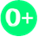 Шатун СветланаБорисовна2-06-60ДошкольникиМАДОУ №15МБДОУ №1616.0117-00Библиотека семейного чтенияРетрокинозал «Кино на все времена»Филимонова Елена Сергеевна7-14-71Жители микрорайона19.0112-00Городская библиотека №2Беседа«Как рождаются стихи»(проект «Живое слово»)Шатун СветланаБорисовна2-06-60Школьники 4-6 кл.19.0113.00Центральная городская библиотекаХобби-клуб «Модное рукоделие»мастер-класс «Игрушка из чулка»Васильева Виолетта Петровна2-08-02Жители города20.0116-00Городская библиотека №2Урок хороших манер«Волшебное слово «спасибо»»(Всемирный день «спасибо»)Шатун СветланаБорисовна2-06-60Клуб «Общение»20.0111-00Центральная городская библиотека час общения«На олимпийской волне»Николаева Ирина Николаевна2-08-02Проживающие в Апатитском психо-неврологическом интернате20.01*14-00Центральная городская библиотека«Апатитские рандеву»: знакомьтесь - наши земляки» О. Дименштейн (фотовыставка)Беляева Татьяна Александровна2-08-02Жители города21.01, 22.01, 23.01В 11-00Библиотека семейного чтенияГромкие чтения«Азбука Бабы – Яги»(А.Усачев, М. Дружинина)Нецветаева Татьяна Николаевна7-14-71МБДОУ №43,58,6722.01*14-00*Библиотека семейного чтенияПодведение итогов проекта «Эксперты чтения»Иванкова Оксана Геннадьевна7-14-715а кл.СОШ №422.0115.00*Центральная городская библиотекаДень информации«Литературные итоги 2013 года»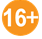 Говорухина Надежда Михайловна2-08-02педагоги23.01*18-00Библиотека семейного чтенияМастер-класс по валянию из шерсти(Цикл «Искусство рукоделия»)Мастер – Сейтенова Е.С.Иванкова Оксана Геннадьевна7-14-71Свободная аудитория23.0111-00Городская библиотека №2Игровое занятие«Месяц январь – зимы государь»Безкровная Людмила Васильевна2-06-60Отделение реабилитации23.0115-00*Центральная городская библиотекаУрок мужества «Война в Хибинах»( цикл «Мужество и стойкость Заполярья» к 70-летию разгрома немецко-фашистских войск в Заполярье)Базарова Ольга Васильевна2-08-02Уч-ся ДХШ23.0114-00Городская детско-юношеская библиотекаБеседа«Уральские самоцветы Павла Бажова»Тимофеева Надежда Федоровна2-09-21Участники клуба «Теремок»24.0119-00Городская библиотека им. Л.А. ГладинойЧас информации«Туризм – инфо. Прага»(М. Сафонова, директор турфирмы «Другое измерение»)Ходотова Елена Михайловна6-11-10Жители города25.01*11-00Городская библиотека№1Час фольклора«Словесные игрушки»(из цикла «Хоровод мудрости народной»)Куликовская Анжела Эльмаровна7-87-37Шк.№72кл.25.0114-00*Центральная городская библиотекаурок памяти«Непобедимые из сорок первого…»(к 70-летию снятия блокады Ленинграда)Базарова Ольга Васильевна2-08-02Школьники28.0116-00Библиотека семейного чтенияИнформационный час«Ботанический сад: прошлое и настоящее»Глебова Ольга Владимировна7-14-71Ветераны ОАО «Апатит»26.0114-00Центральная городская библиотека«Мифическая Гиперборея»(Краеведческая гостиная“Я вырос здесь и край мне этот дорог”)Базарова Ольга Васильевна2-08-02Жители города26.0113.00Центральная городская библиотекаКлуб «Цветоводы Хибин»:«В ногу со временем - модный цветник»(вертикальный, передвижной, альпийские горки, щепа, камень)Людмила Ивановна Кузнецова2-08-02Жители города28.0114.00*Центральная городская библиотекаПрезентация выставки«От Олимпии до Сочи»Яковлева Ольга Николаевна2-08-02Учащиеся29.01*12-00Городская библиотека№1Литературная викторина«И сказок пушкинских страницы»(из цикла «Странствия юного читателя»)Мальцева Юлия Геннадьевна7-37-87Шк.№74кл.январьГородская детско-юношеская библиотекаШкола радостного чтенияпрограмма начального литературного развитияуроки:«Кто в лесу хозяин?» (И.И.Акимушкин) 13.01 в 11-45«Кто ж такие птички?» (журнал «Свирель» и др.) 14.01 в 12-05«Веселые стихи – ух-ты!» (Г. Сапгир, Ю. Мориц, Э. Мошковская, Р. Сеф) 15.01 в 12-05«Кукла наследника Тутти» («Три толстяка» Ю. Олеши) 15.01 в 13-00«Про собаку, кошку, и других немножко!» (Т. Собакин, Д. Хармс, Б. Заходер, А. Усачев) 22.01 в 11-45«В лесном царстве, чудном государстве» (Д.Н.Мамин-Сибиряк) 27.01 в 11-45литературный праздник «Надо верить в чудеса» 29.01 в 12-054Б класс 14 школа 3В класс 10 школа2Б класс 10 школа4В класс 10 школаКНИЖНЫЕ ВЫСТАВКИС 08.01Библиотека им. Л.А. Гладинойроман-анекдот(из цикла «Классика жанра: новое и незаслуженно забытое»)Ходотова Елена Михайловна6-11-10ЧитателиС 08.01Библиотека им. Л.А. Гладиной«Книжный кот в мешке»(из цикла «Новое поколение выбирает чтение!»)На выставке будут представлены новинки детской художественной литературы. Каждая книжка будет обернута в яркую бумагу, где внутри будет находиться пожелание юному читателю в новом году.Полянская Елена Владимировна6-11-10Читатели-детиС 10.01Библиотека им. Л.А. Гладиной«Бисерные переливы»(цикл мастерских «Красота ручной работы»)Погорелова Лиана Андреевна6-11-10ЧитателиС 13.01Библиотека семейного чтения«В ожидании ребенка»Филимонова Елена Сергеевна7-14-71ЧитателиС 10.01Библиотека им. Л.А. Гладиной«Российские победители зимних Олимпиад»Смычкова Светлана Николаевна6-11-10ЧитателиС 13.01Библиотека семейного чтения«Зимние сказки»(цикл «Сказочный мир»)Иванкова Елена Сергеевна7-14-71ЧитателиС 15.01Городская детско-юношеская библиотека«Про хоббитов и троллей!»цикл «Читаем О…Читаем Про…»Хороших Татьяна Александровна2-09-21Читатели-дети 1-5 кл.15.01Центральная городская библиотека«От  Олимпии до Сочи»Яковлева Ольга Николаевна2-08-02ЧитателиС 20.01Библиотека семейного чтения«Перемещения во времени»(Цикл «Вселенная в жанре романа»)Филимонова Елена Сергеевна7-14-71ЧитателиС 20.01Центральная городская библиотека «Непобедимые из сорок первого…»Базарова Ольга Васильевна2-08-02ЧитателиС 20.01Центральная городская библиотека 	Литературные итоги  2013года	Беляева Татьяна Александровна2-08-02ЧитателиС 20.01Городская библиотека №2«Мудрый сказочник П. Бажов»(к 135-летию со дня рождения)Шатун СветланаБорисовна2-06-60читатели - детиС 20.01Городская библиотека №1«К истокам народной культуры»(из цикла «Всезнайкам и любознайкам»)Мальцева Юлия Геннадьевна7-87-37читатели - детиС 21.01Городская библиотека №2«Многое забудется, такое – никогда»(День снятия блокады Ленинграда)Алексеева Людмила Владимировна2-06-60ЧитателиС 23.01Городская детско-юношеская библиотека«Новые книги»(последняя неделя каждого месяца)Симонова Елена Викторовна2-09-21Дошкольники,1-5 класс6-11 классС 23.01Центральная городская библиотека «Сомерсет Моэм: писатель и …шпион»»(к 140-летию со дня рождения английского писателя и драматурга У.С. Моэма)Кузнецова Людмила Ивановна2-08-02Жители городаС 27.01Городская детско-юношеская библиотека«Книжный балл»(выставка лучших книг, выбранных читателями)Лисовец Татьяна Эдуардовна2-09-21Школьники 1-5 классС 29.01Центральная городская библиотека Скандинавия: Стокгольм, Хельсинки, Турку, Умео.(из цикла выставок - путешествий «Библиотур по культурным столицам Европы»)Полях, Васильева2-08-02Читатели